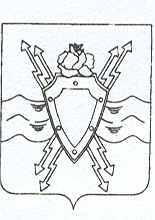 АДМИНИСТРАЦИЯЗАКРЫТОГО АДМИНИСТРАТИВНО-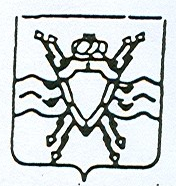 ТЕРРИТОРИАЛЬНОГО ОБРАЗОВАНИЯ ГОРОДСКОЙ ОКРУГ МОЛОДЕЖНЫЙ                        ПОСТАНОВЛЕНИЕ04.12.2015 г.                  № 260О внесении изменений в муниципальную программу «Развитие образования, оздоровление детей,  молодежная политика в закрытом административно-территориальном образовании городской округ Молодежный Московской области на 2015-2019 годы»       В соответствии со ст. 179 Бюджетного кодекса Российской Федерации (в редакции Федерального закона от 07.05.2013 г.№104-ФЗ «О внесении изменений в Бюджетный Кодекс Российской Федерации и отдельные законодательные акты Российской Федерации в связи совершенствованием бюджетного процесса»), Федеральным законом от 06.10.2003 №131-ФЗ «Об общих принципах организации местного самоуправления в Российской Федерации», постановлением Администрации ЗАТО городской округ Молодёжный Московской области от 25.07.2013 г. № 163 « Об утверждении Порядка формировании и Методики оценки эффективности реализации муниципальных программ ЗАТО городской округ Молодёжный», постановлением Администрации городского округа Молодёжный Московской области от 20.08.2014 г. № 177 «О внесении изменений в Перечень муниципальных программ закрытого административно-территориального образования городской округ Молодёжный Московской области, реализация которых планируется с 2015 года» (с изменениями),      ПОСТАНОВЛЯЮ:     1. Внести в муниципальную программу «Развитие образования, оздоровление детей, молодежная политика в закрытом административно-территориальном образовании городской округ Молодежный Московской области на 2015-2019 годы», утверждённую Постановлением администрации ЗАТО городской округ Молодёжный Московской области от 14.10.2014 г. №221 (с изменениями и дополнениями, внесенными постановлением Администрации ЗАТО городской округ Молодежный № 20 от 30.01.2015 г., № 72 от 07.04.2015 г., № 118 от 22.05.2015 г., № 126 от  10.06.2015 г., №144 от 01.07.2015 г., № 194 от 08.09.2015 г.) следующие изменения и дополнения:      1.1.  В паспорте муниципальной программы «Развитие образования, оздоровление детей, молодежная политика в закрытом административно-территориальном образовании городской округ Молодежный Московской области на 2015-2019 годы»:        1.1.1. позицию «Источники финансирования муниципальной программы» изложить в новой редакции:1.2. В паспорте подпрограммы I «Дошкольное образование»:       1.2.1. позицию «Источники финансирования муниципальной программы» изложить в новой редакции:        1.2.2. Перечень мероприятий подпрограммы I «Дошкольное образование» изложить в новой редакции (Приложение №1);1.3. В паспорте подпрограммы II «Общее образование»:       1.3.1. позицию «Источники финансирования муниципальной программы» изложить в новой редакции:       1.3.2. Перечень мероприятий подпрограммы II «Общее образование» изложить в новой редакции (Приложение №2).1.4. В паспорте подпрограммы III «Дополнительное  образование»:       1.4.1. позицию «Источники финансирования муниципальной программы» изложить в новой редакции:       1.3.2. Перечень мероприятий подпрограммы III «Дополнительное образование» изложить в новой редакции (Приложение №3).      2.Опубликовать муниципальную программу «Развитие образования, оздоровление детей, молодежная политика в закрытом административно-территориальном образовании городской округ Молодежный Московской области на 2015-2019 годы» годы в информационном вестнике Администрации «МОЛОДЕЖНЫЙ» и разместить на официальном сайте www.zato-molod.ru.       3. Контроль за исполнением настоящего постановления возложить начальника бюджетно-финансового отдела.И. о. руководителя администрацииЗАТО городской округ  Молодёжный                                                          М. А. ПетуховИсточники финансирования    
муниципальной программы,  
в том числе по годам:       Расходы (тыс. рублей)Расходы (тыс. рублей)Расходы (тыс. рублей)Расходы (тыс. рублей)Расходы (тыс. рублей)Расходы (тыс. рублей)Источники финансирования    
муниципальной программы,  
в том числе по годам:       Всего2015г.2016г.2017г.2018г.2019г.Всего,в том числе по годам: 3081246714167307646257143737614Средства местного бюджета         1521522883428190253513216337614 Средства бюджета Московской области            155972383073911739274392740Источники финансирования    
муниципальной программы,  
в том числе по годам:       Расходы (тыс. рублей)Расходы (тыс. рублей)Расходы (тыс. рублей)Расходы (тыс. рублей)Расходы (тыс. рублей)Расходы (тыс. рублей)Расходы (тыс. рублей)Источники финансирования    
муниципальной программы,  
в том числе по годам:       2015г.2016г.2017г.2018г.2019г.ИтогоВсего,в том числе по годам: 2545325395261412723011815116084Средства местного бюджета         15795172431724317243067524 Средства бюджета Московской области            96588152889899871181548560Источники финансирования    
муниципальной программы,  
в том числе по годам:       Расходы (тыс. рублей)Расходы (тыс. рублей)Расходы (тыс. рублей)Расходы (тыс. рублей)Расходы (тыс. рублей)Расходы (тыс. рублей)Источники финансирования    
муниципальной программы,  
в том числе по годам:       2015г.2016г.2017г.2018г.2019г.ИТОГОВсего,в том числе по годам: 283642684027716287018057119678Средства местного бюджета         6048496656856670805731426 Средства бюджета Московской области             22316  21874  22031  220310  88252Источники финансирования    
муниципальной программы,  
в том числе по годам:       Расходы (тыс. рублей)Расходы (тыс. рублей)Расходы (тыс. рублей)Расходы (тыс. рублей)Расходы (тыс. рублей)Расходы (тыс. рублей)Источники финансирования    
муниципальной программы,  
в том числе по годам:       2015г.2016г.2017г.2018г.2019г.ИТОГОВсего,в том числе по годам: 133241507210768155061769272362Средства местного бюджета         1960000196 Средства бюджета Московской области        131281507210768155061769272166